Домашнее задание по сольфеджио для 2 классаДля групп «А» и «Г»Подготовка к контрольному уроку:Вспомнить тональности Соль мажор, Ре мажор, Фа мажор и Си-бемоль мажор;Повторить, что такое тоническое трезвучие, опевание, разрешение;Петь гамму Си-бемоль мажор каноном: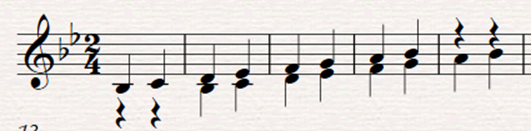 В этой же тональности петь тоническое трезвучие и опевания.